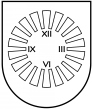 LATVIJAS  REPUBLIKA PRIEKUĻU NOVADA PAŠVALDĪBAReģistrācijas Nr. 90000057511, Cēsu prospekts 5, Priekuļi, Priekuļu pagasts, Priekuļu novads, LV-4126 www.priekuli.lv, tālr. 64107871, e-pasts: dome@priekulunovads.lvLēmumsPriekuļu novada Priekuļu pagastā2020.gada 27.februārī								     Nr.90									                (protokols Nr.4, 21.p.)Par pašvaldības īpašuma Rūpnīcas iela 25-55, Liepā,  Liepas pagastā, Priekuļu novadā, nodošanu atsavināšanai izsolēPriekuļu novada dome izskata izpilddirektora F.Puņeiko ierosinājumu par pašvaldībai piederošā dzīvokļa īpašuma nodošanu atsavināšanai izsolē. Izvērtējot domes rīcībā esošo informāciju, konstatēts:Priekuļu novada pašvaldībai pieder īpašums ar kadastra numuru 4260 900 0809, ar kadastra apzīmējumu 4260 003 0213 001 055, 29,9 m2 platībā, kopīpašuma domājamā daļa no zemes 299/21903, kas atrodas Priekuļu novada Liepas pagastā, Liepā, Rūpnīcas ielā 25-55. Pašvaldības īpašuma tiesības nostiprinātas Vidzemes tiesas Liepas zemesgrāmatā, nodalījuma Nr.162 55. Dzīvokļa īpašuma nodošana atsavināšanai nav pretrunā pašvaldības interesēm, minēto nekustamo īpašumu nav lietderīgi saglabāt pašvaldības īpašumā, jo tas nav nepieciešams pašvaldības vai tās iestādēm to funkciju nodrošināšanai. Publiskas personas mantas atsavināšanas likuma 5.panta pirmās daļas regulējums nosaka, ka atļauju atsavināt atvasinātu publisku personu nekustamo īpašumu dod attiecīgās atvasinātas publiskās personas lēmējinstitūcija. Savukārt, saskaņā ar Publiskas personas mantas atsavināšanas likuma 4.panta otro daļu un Ministru kabineta 2011.gada 1.februāra noteikumu Nr.109 ,,Kārtība, kādā atsavināma publiskas personas manta” II nodaļas regulējumam, publiskas personas mantas atsavināšanu var ierosināt attiecīgās iestādes vadītājs.Aizliegumi īpašuma atsavināšanai nav konstatēti.Ņemot vērā iepriekš minēto un pamatojoties uz likuma “Par pašvaldībām” 12.pantu, 14.panta pirmās daļas 2. punktu; 21.panta pirmās daļas 17.punktu, likuma “Publiskas personas mantas atsavināšanas likums” 4.panta pirmo un otro daļu, 5.panta pirmo un piekto daļu un Ministru kabineta noteikumu Nr.109 ,,Kārtība, kādā atsavināma publiskas personas manta” II nodaļas regulējumam, Priekuļu novada domes Finanšu komitejas 2020.gada 24.februāra atzinumu par lēmuma projektu (protokols Nr.3), atklāti balsojot: PAR –14 (Elīna Stapulone, Aivars Tīdemanis, Sarmīte Orehova, Elīna Krieviņa, Aivars Kalnietis, Juris Sukaruks,  Arnis Melbārdis, Jānis Ročāns, Jānis Mičulis,  Baiba Karlsberga, Mārīte Raudziņa, Normunds Kažoks, Māris Baltiņš, Ināra Roce), PRET –nav, ATTURAS –nav,  Priekuļu novada dome nolemj:Nodot atsavināšanai izsolē pašvaldības dzīvokļa īpašumu Rūpnīcas iela 25-55, Liepa, Liepas pagasts, Priekuļu novads.Pasūtīt dzīvokļa īpašuma Rūpnīcas iela 25-55, Liepā, Liepas pagastā, Priekuļu novadā, kadastra apzīmējums 4260 900 0809, novērtējumu.Pēc nekustamā īpašuma novērtējuma saņemšanas, dzīvokļa īpašumu Rūpnīcas iela 25-55, Liepā, Liepas pagastā, Priekuļu novadā, ar kadastra  numuru 4260 900 0809, sagatavot izsoles noteikumus un atsavināt mutiskā izsolē ar augšupejošu soli, Publiskas personas mantas atsavināšanas likumā noteiktajā kārtībā.Atbildīgais par lēmuma izpildi nekustamā īpašuma speciāliste Līga Sarma Berovska.Kontrole pār lēmuma izpildi – Attīstības nodaļas vadītājai Vinetai Lapselei.Domes priekšsēdētāja		(paraksts)					Elīna Stapulone